Буква М.Памятник Планета Маленького принца29 сентября 2018 г. при поддержке Администрации города и Музейно-туристического центра города Чебоксары на бульваре Купца Ефремова состоялось торжественное открытие уникального памятника — скульптуры маленького принца, героя одноименного произведения Антуана де Сент-Экзюпери. 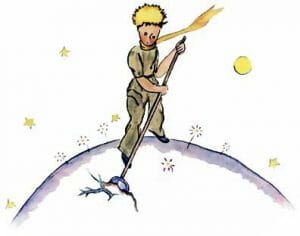 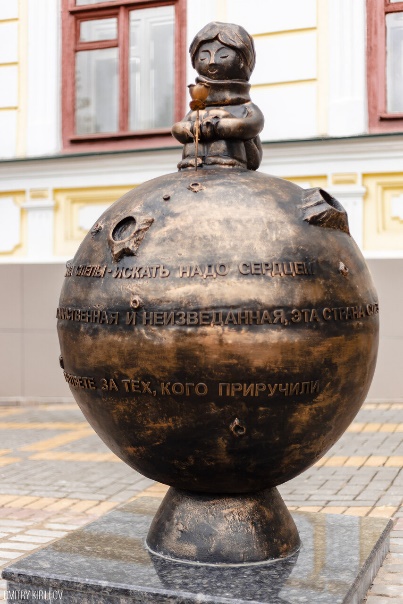 Создателем «Маленького принца» является Дмитрий Соколов (ООО «Неолитпласт»), а необычный дизайн скульптуры придумала его дочь — дизайнер проекта Анастасия Соколова.
На торжественной церемонии дизайнер проекта памятника Анастасия Соколова прочла стих о любимом герое и рассказала в чем заключается идея скульптуры.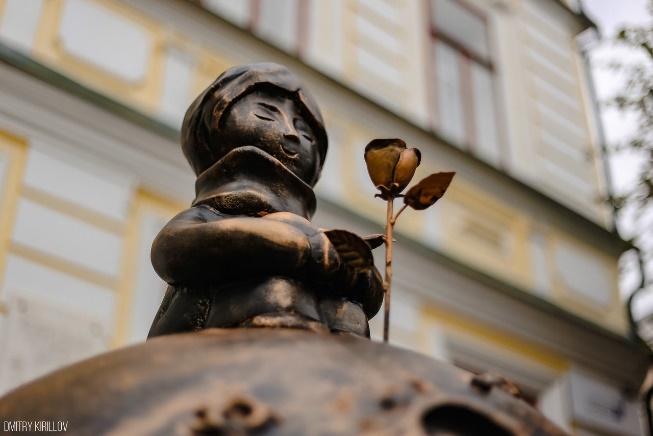 Есть в мире страна, где мы – просто дети.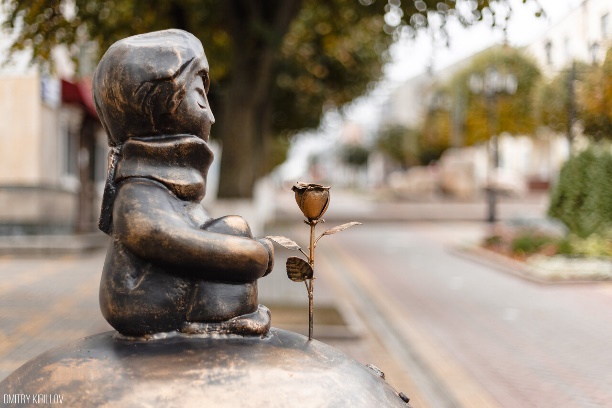 Где жизнь только сказка, но все в ней всерьез.Там маленький принц на чудесной планетеЛюбуется самой прекрасной из роз.Он видит другими нас, видит нас сердцем.Жаль, изменились мы, повзрослев…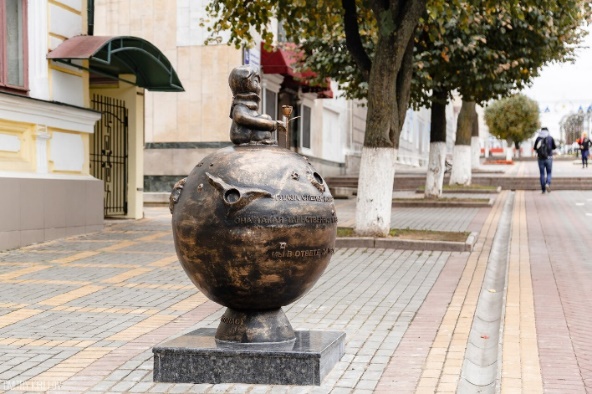 Есть в мире страна, где живет наше детствоИ маленький принц в ней в ответе за всех.Маленький принц — символ прекрасного детства.«Чебоксары — город нам родной, и нам принято делать ему подарок. Маленького принца знают все, его цитаты живут в устах миллионов людей. По рассказу, маленький принц много путешествует по свету, он вырастил розу на своей родной планете и мысленно возвращается к ней. Памятник — символ путешественников, тех кто где бы не находился — сердцем всегда дома.Есть и городская легенда. Жители могут потереть коленки Маленькому Принцу перед тем, как отправится в далёкий путь, а приезжие гости, чтобы это напомнило им об их родном доме, об их прекрасной розе», — говорит Анастасия Соколова.Мурлакова Анна, МБОУ «Гимназия№2» г. Чебоксары, 4 Б класс